105年大專校院及高級中等學校身心障礙學生教育輔具知能研習實施計畫(南區、中區)依據教育部「大專校院及高級中等學校身心障礙學生教育輔具中心(105至108年)」計畫目的宣導大專校院及高級中等學校身心障礙學生教育輔具提供及相關服務資訊。各障礙類別使用輔具案例分享。各障礙類別輔具資訊介紹。協助各校從事身心障礙學生相關業務的教師與專聘人員更加勝任教育輔具的業務。辦理單位主辦單位：教育部承辦單位：中山醫學大學附設醫院(大專校院及高級中等學校肢障學生教育輔具中心)
           高雄師範大學(大專校院及高級中等學校聽語障學生教育輔具中心)
           淡江大學(大專校院及高級中等學校視障學生教育輔具中心)研習時間南區：105年8月3日 星期三  上午9：00至下午16：30。   中區：105年8月5日 星期五  上午9：00至下午16：30。研習地點南區：高雄師範大學行政大樓6樓第三會議室 (802高雄市苓雅區和平一路116號)           中區：中山醫學大學正心樓2樓0211講堂(台中市南區建國北路一段110號)參加對象：中區與南區名額100人，額滿為止。大專校院及高級中等身心障礙學生輔導人員。身心障礙學生及家長或協助人員。報名資訊請至特教通報網→教師研習→教育部委辦研習→點選105學年度上學期→分別點選報名「105年大專校院及高級中等學校身心障礙學生教育輔具知能研習(南區)」「105年大專校院及高級中等學校身心障礙學生教育輔具知能研習(中區)」報名時間：南區：即日起至105年7月22日止。中區：即日起至105年7月26日止。	承辦單位聯絡人： 南區：戴雅惠、賴岳鴻，電話07-7172930分機2355中區：林映華、游以青，電話04-24739595分機21501、21502研習相關說明事項本研習分為北、中、南共三場次辦理，學員擇一報名即可。105年度本研習分為北、中、南共三場次辦理，除「教育輔具申請及服務宣導」，另安排相關「專題演講」。三場次之「教育輔具服務宣導」之課程內容相同，但三場次「專題演講」內容不同，學員可依工作之需求或個人興趣擇一場次參加。本次研習將核給參加人員研習時數6小時。研習時數核發以簽到表為主，務必本人親自簽到，經工作人員發現代簽者，將取消研習資格。遲到、早退及中途離席超過上課時間1/2以上者恕不核發該堂上課研習時數，研習當天請準時報到，超過報到截止時間10分鐘以上，不予核發上午研習時數。本研習提供茶水及中午餐點服務，請參加人員自行攜帶環保杯及環保餐具，以響應環保。報名者請於報名時註明葷食或素食。若有輪椅使用者請先告知承辦單位，以利安排座位。若有未盡事宜，將於現場公布及說明。課程內容     南區與中區：交通方式與位置圖（南區）  南區場次：高雄師範大學行政大樓6樓第三會議室（高雄市苓雅區和平一路116號）開車：
可由中山高速公路至高雄下中正交流道，右轉進入中正一路，沿著中正一路直走往市區方向，行至中正二路時，左轉進入和平一路，約可看到高雄市立中正文化中心，其正對面便是高雄師範大學。 本校不提供來賓校內停車，請參與研習之學員，將車停放於校外路邊停車格或停車場。（學校後門凱旋路邊的停車格採計次收費，其他為計時方式）搭火車：搭火車轉乘公車 :
可由高雄火車站(前站)正前方之公車總站，搭乘72號、52號或248路公車公車至高雄師範大學下車。搭乘72號公車者，可在高師大門口下車。搭乘52號公車者，請在和平一路的文化中心站下車，下車後沿著和平一路，步行一小段即可抵達高師大。搭火車轉乘捷運 :
可由台鐵高雄站轉搭捷運紅線至美麗島站，再轉搭橘線至文化中心站下車，由第3出口出車站，沿和平一路步行  約10分鐘可抵達本校。   （三）搭高鐵：
         可由高鐵左營站轉搭捷運紅線至美麗島站，再轉搭橘線至文化中心站下車，由第3出         口出車站，沿和平一路步行約10分鐘可抵達本校。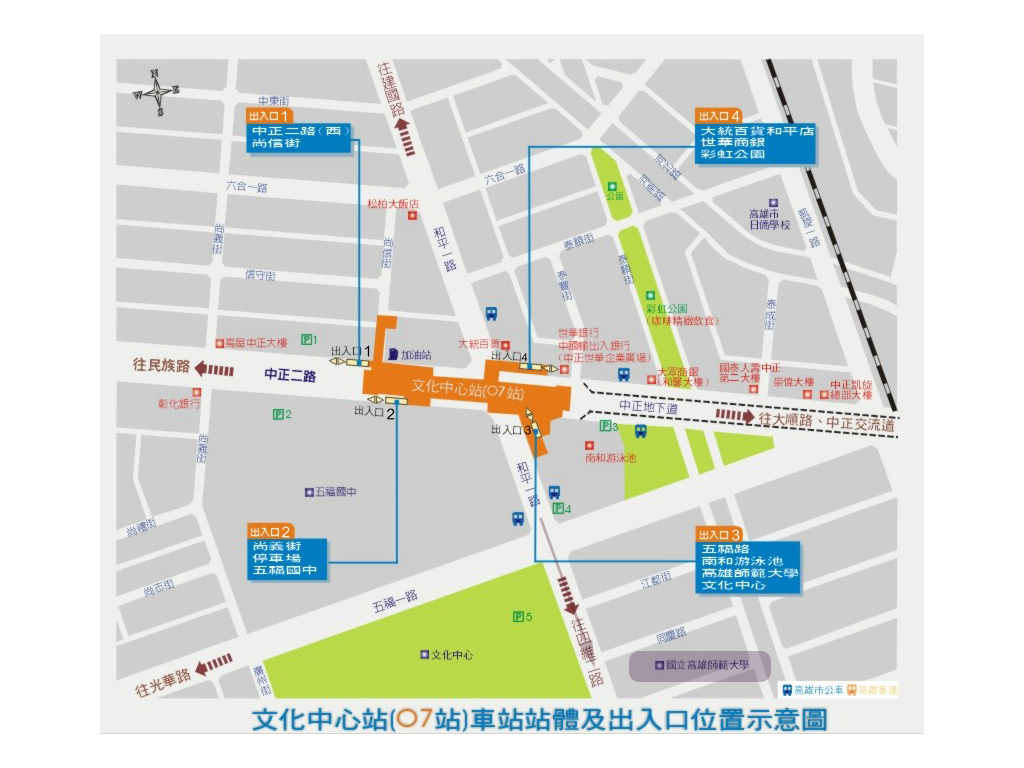 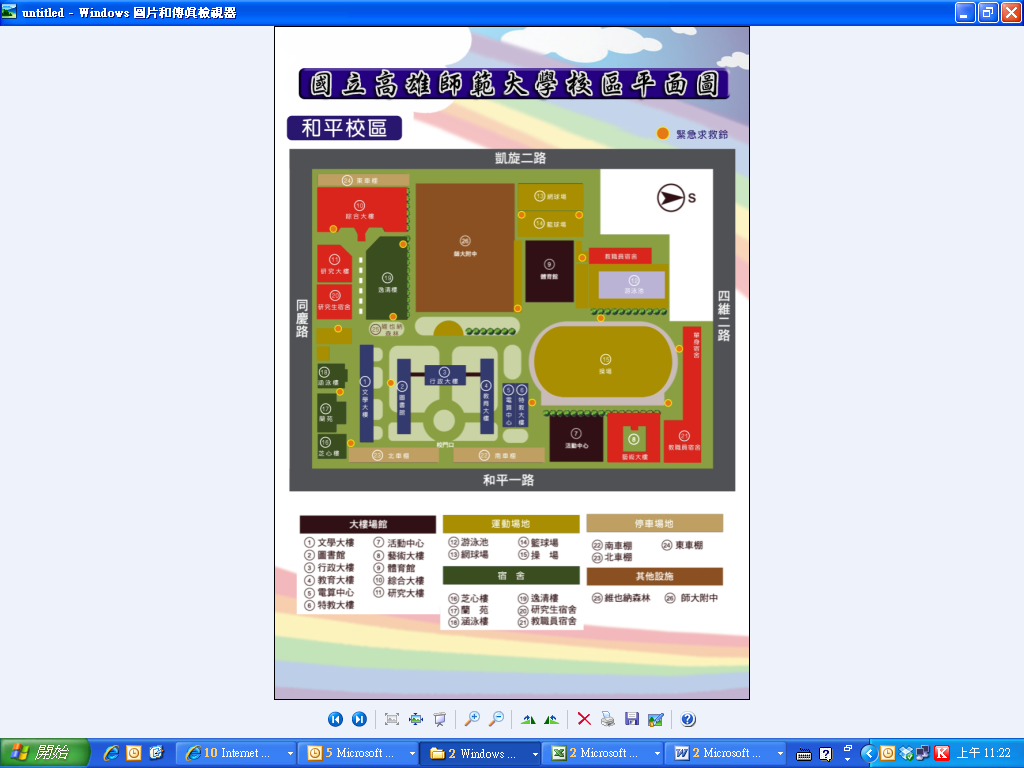 拾貳、 交通方式與位置圖（中區）中區場次：中山醫學大學正心樓2樓0211講堂(台中市南區建國北路一段110號)自行開車經由國道一號高速公路(南屯交流道)於南屯交流道下--->接五權西路往台中市區方向直行--->遇文心南路右轉--->直行文心南路--->左轉建國北路後準備停車。經由國道三號高速公路北上:接中投公路(處)出口往台中、大里德芳路段下 中投公路--->左轉文心南路往台中市--->直行文心南路--->右轉建國北路後準備停車。搭乘高鐵:台中烏日高鐵站轉乘高鐵免費接駁專車或85號公車，於中山醫學大學(口腔醫學大樓)站下車，往建國北路(台中火車站方向)步行約5分鐘。轉搭台鐵通勤電車往北至大慶車站下車，出站後左轉，請過平交道後右轉建國北路步行約 6分鐘搭乘計程車(告訴司機建國北路直走中山醫學大學，車程約5~8分鐘)搭乘台鐵:台中火車站或台中大慶車站。至台中火車者，需轉搭台鐵通勤電車往南至大慶火車站下車，出站後左轉，請過平交道後右轉建國北路步行約6分鐘搭乘公車(可刷悠遊卡、台灣通上下車)搭乘統聯客運公車73號、85號於醫學大學站下車。搭乘統聯客運公車79號於大慶車站下車。      ※ 周圍停放汽機車均須收費，且違規拖吊頻繁，敬請注意。※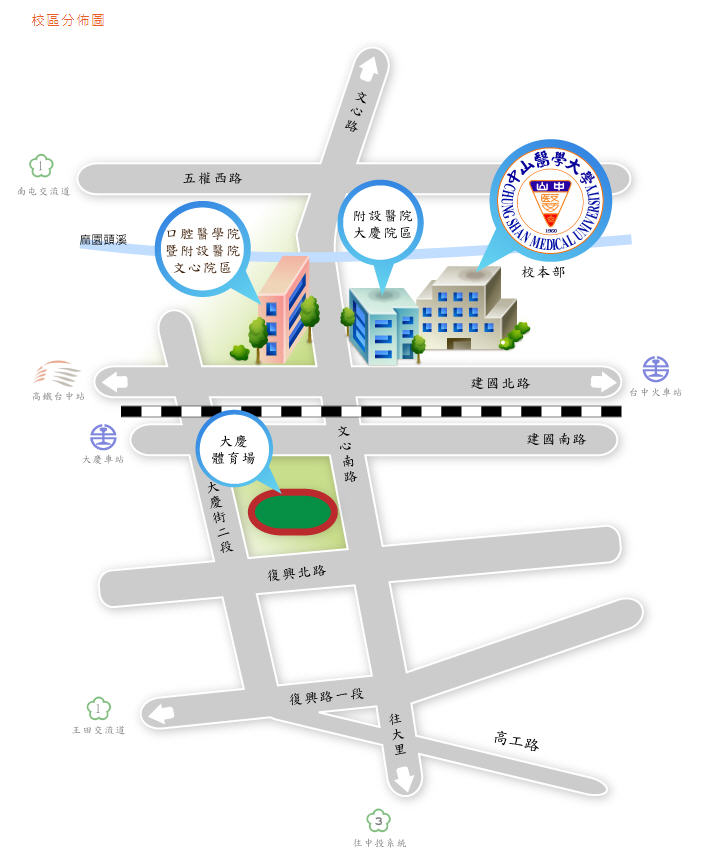 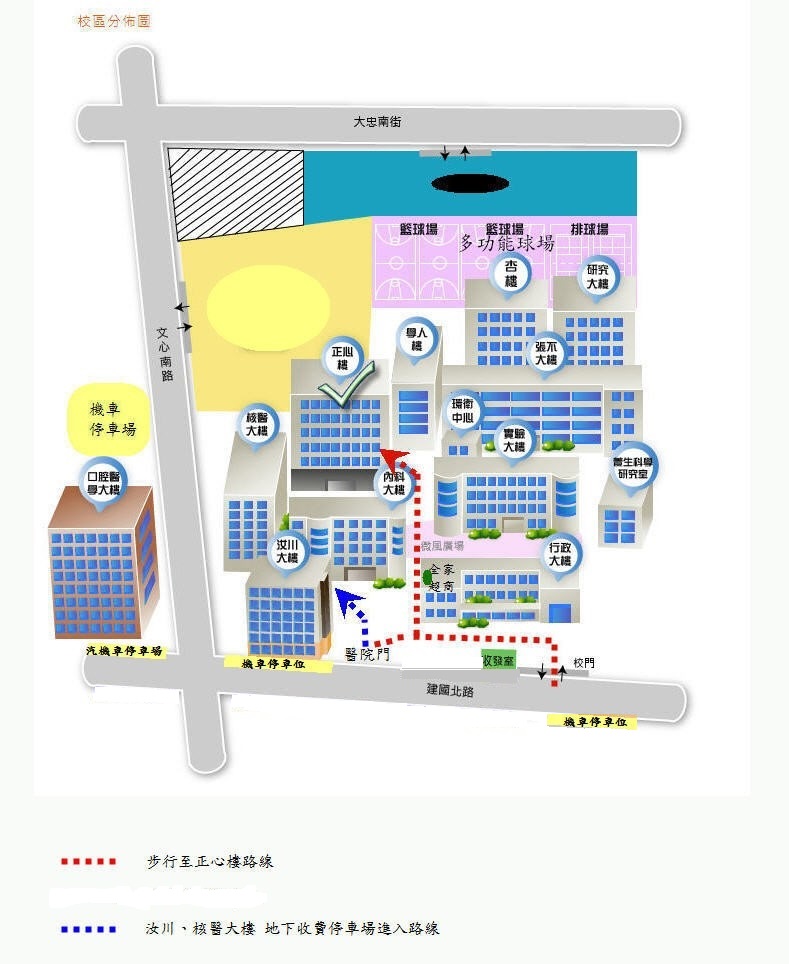 日期時 間研習內容研習內容105年8月3日（南區）/8月5日（中區）09:30~10:00聽語障輔具中心報告/肢障輔具中心報告聽語障輔具中心報告/肢障輔具中心報告105年8月3日（南區）/8月5日（中區）10:00~12:00南區專題演講：高中職與大專校院聽力損失學生不使用調頻系統的原因演講人：林珮宇老師中區專題演講：身心障礙學生就業轉銜支持系統與科技輔具應用演講人：待聘105年8月3日（南區）/8月5日（中區）12:00~13:00午餐午餐105年8月3日（南區）/8月5日（中區）13:00~14:30視障輔具中心報告視障輔具中心報告105年8月3日（南區）/8月5日（中區）14:30~14:40休息休息105年8月3日（南區）/8月5日（中區）14:40~16:10肢障輔具中心報告/聽語障輔具中心報告肢障輔具中心報告/聽語障輔具中心報告105年8月3日（南區）/8月5日（中區）16:10~16:30綜合座談綜合座談105年8月3日（南區）/8月5日（中區）16:30賦歸賦歸